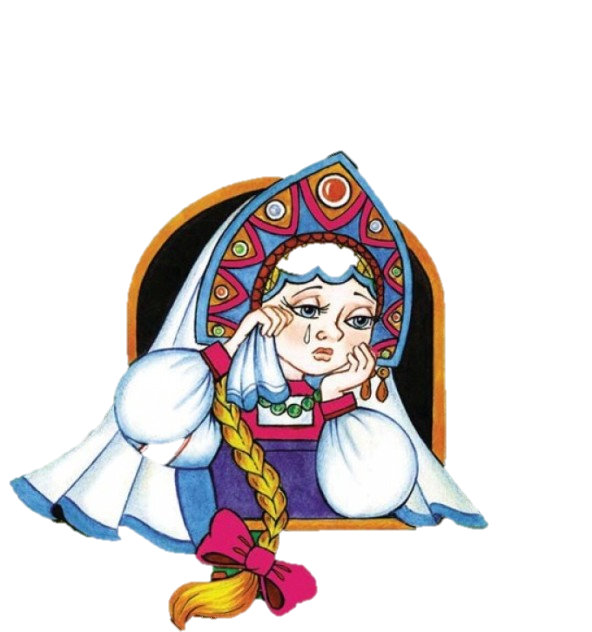 Выпускной вечер          «Как Несмеяна в школу собиралась»Воспитатель:Как зал наш красив, как наряден и светел,
Как будто встречает почетных гостей.
А гости – родные, любимые дети,
Которые стали немного взрослей!
Звучите, фанфары! И трубы трубите!
На праздник весёлый спешит детвора.
Сегодня мы в школу ребят провожаем,
Пришла с детским садом прощаться пора.Вход детей с шарами под песню «Детства мир»Дети встают полукругомВоспитатель:Встречайте выпускников 2021 года!Перечисление детей, поклоны.Дети:Праздник непростой у нас,
Он бывает только раз,
И сегодня в детский сад
Гости к нам не зря спешат.
Этот праздник наш веселый,
Потому что скоро в школу.
Только жаль, прощаться надо
Нам с любимым детским садом.
 Наш любимый, наш красивый,
Наш чудесный детский сад!
Ты сегодня в путь счастливый,
Провожаешь дошколят.
До свиданья, наши сказки,
Наш веселый хоровод.
Наши игры, песни, пляски!
Все:До свиданья! Школа ждет!

                                          Песня «Мы теперь ученики»
Ведущая:
Вас, ребята, от души,
Хотят поздравить малыши.
Звучит музыка «Карусель, карусель», входят дети группы «Полянка»
Воспитатель группы «Полянка»:
Такими же вот крошками вы в детский сад пришли,Учились топать ножками, теперь вы подросли.Были тоже вы такие, маленькие и смешные!А мы пришли поздравить вас с переходом в первый класс.Посмотрите-ка на нас, вспомните себя тотчас.Танец «Ай-да!»Танец-игра «Где же наши ручки!»Поздравляем вас, ребята,
С вашим первым выпускным!
Мы за вас, конечно, рады,
Но немножечко грустим.
Мы желаем, чтобы в школе
Вы учились все на «пять».
И, конечно, с радостью
Детский садик вспоминать!Уходят.Ведущий: (девочка уже стоит рядом)Вы любите сюрпризы?Мы это точно знаем!Поэтому для васМы сказку начинаем!Девочка:Очень сказки я люблю, И хочу, чтоб так случилось -В тридесятом государстве,Я взяла б и очутилась!
Звучит музыка «Волшебство», за дверью слышен плач и крик Несмеяны 
«А я все равно пойду в школу»
Входит царь с мамками — няньками.
Царь: (хватаясь за голову)Ой, ой, ой! Что делать? Все царство на ноги поставила!
Няньки: (успокаивают царя) Садись, царь — батюшка, отдохни!
Царь: Учиться, видите ли, она хочет! Сказал нет - значит, нет! Не царское это дело – учиться! И никто ведь не может её отговорить! Хоть вы, многоуважаемые  родители, посоветуйте, что делать?! Я уж и Гусей – Лебедей звал и Хоттабыча. Все отговаривали. Не получается. Может замуж её выдать? А вы своих еще не выдали? (Обращается к родителям)(Слышен плач)
Царь: Идите, приведите Лебедушку под белы рученьки.
Няньки: (суетятся, кланяются)Сию минуту, царь — батюшка.
(Приводят)
Царь: Не пущу тебя в школу! Так и знай!Ведущий:Что ты, что ты, царь батюшка, без школы ведь никуда! У нас в детском саду даже куклы учатся! Посмотрите и убедитесь сами!Песня-сценка «Урок»А чтобы царь убедился, что учиться не только полезно, но ещё и увлекательно, предлагаю поиграть в игру «Чудо-буквы»Игра «Чудо-буквы»Готовятся карточки со словами ШКОЛА (красные карточки), РУЧКА (желтые), ПЕНАЛ (зеленые),  КНИГА (синие), БУКВА (оранжевые)Детям на местах раздаются карточки с буквами по одной, заранее перемешать. Лишние карточки можно дать нянькам и Несмеяне. Под музыку играющие  начинают собираться группами по цвету карточек и составлять каждый своё слово. Встают лицом к родителям. Воспитатель вместе с Несмеяной читают слова.Дети садятся на места. Царь почесывает бороду, смотрит строго.Несмеяна: Видишь, царь-батюшка, как интересно! Вот и Иван — царевич говорил, что там хорошо, там пятерки получают.
Царь: Да мы тебе пятерок сколько угодно принесем. Мамки — няньки! Несите пятерки! (Няньки несут двойки, тройки, единицы)
Несмеяна: Что это вы принесли? (швыряет их на пол, плачет, няньки собирают цифры, хватаются за головы)
Царь: Ох! Пропали мы совсем! (опускает голову, держится за лоб)
Ведущий: Не расстраивайтесь, Царь — батюшка, мы вам поможем!За уроком непременно, Наступает перемена. (Звонит в колокольчик)Несмеяна:А это что ещё за штука такая, перемена? Ведущая:Перемена – это время отдыха между уроками. Хотите мы вам покажем, как её проводить весело и с пользой. А заодно познакомим Несмеяну с цифрами.Игра «Встань по двое….»  (Несмеяна играет с детьми. Под веселую музыку дети поскоками двигаются по кругу, держась за руки. С окончанием музыки ведущий показывает большую яркую картонную цифру. Дети должны быстро встать в маленькие кружки по столько человек, сколько показывает карточка)Несмеяна: Вот видишь, папенька! Все! Решено! Буду учиться!Там меня еще и танцевать научат. (мечтательно) А то я совсем не умею. (Грустно вздыхает)
Ведущий: Царевна, не желаешь ли посмотреть, как наши ребята умеют танцевать.
«Дружная полька»
Царь: Голубушка, да разве ты так не умеешь? Да ты ещё лучше станцуешь. Вот мы тебе сейчас сыграем, а ты спляшешь. Мамки-няньки несите сюда инструменты музыкальные!
(Царь и мамки-няньки играют невпопад на арфе, дудочке и барабане.  Несмеяна танцует, у неё не получается, плачет.)
Несмеяна: Вот вы играть правильно не умеете, поэтому у меня не получается!
Царь: Вот беда. Да нас же никто не учил, вот мы и не умеем.
Ведущий: Царь-государь, вы правы – всему нужно учиться! Наши ребята уже научились  играть на разных инструментах. Ребята, покажите своё умение.
Оркестр «Фиксики»
Царь: (приплясыват на стуле)Ой! Хорошо-то как! Прямо душа поёт!
(Несмеяна громко плачет)
Царь: Ну что за напасть! Ни минуты покоя мне нет!
Несмеяна: А в школе меня и петь бы научили.
Царь: Доченька, сладенькая! Да мы тебе учителя пения найдём самого лучшего!
Несмеяна: А я не хочу одна, хочу с ребятами учиться петь. Надоело одной, скучно!
Няньки:Может тебе мороженого?
Несмеяна: Нет! (топает)
Няньки:Может пирожного?
Несмеяна:
Не хочу! (скрещивает на груди руки, отворачивается)
Царь: Сладенькая ты наша, ягодка. А давай мы гостей разных позовём, чтобы тебя развеселить! Мамки-няньки! Срочно развеселить Несмеяну! (Грозно топает ногой)
Няньки: Слушаемся, Царь-батюшка!
Няньки: Ребята, помогите развеселить Несмеяну, пожалуйста!
Танец-игра «Лавата»Царь:Ой, здорово как! (хлопает в ладоши)
Несмеяна: (подбегает радостно к царю)Я иду учиться!?
Царь: Послушай, всё это учение – наука трудная.
Няньки: (подбегают)Задачки трудные нужно решать.
Царь: Да у тебя не получится! (машет рукой)
Няньки: Головушка заболит (гладят Несмеяну)
Ведущий: Не пугайте вы царевну. Всему в школе научат! И задачи вовсе не трудные, немного подумал – и ответ готов. Давайте попробуем!
Задачи 
На уроках будешь спать –
За ответ получишь... Несмеяна:Пять! (Дети поправляют)
Алфавитную семью
Возглавляет буква...Несмеяна:Ю! (Дети поправляют)
Круглой формы голова,
Той же формы буква... Несмеяна: (внимательно думает)О-о-о-!
Ура! Получилось! Хочу в школу! (хлопает в ладоши)
(Под музыку в зал важно заходит Емеля)
Емеля: Привет честному народу! Здравствуй, Царь-батюшка! (Кланяется)Царь: Здравствуй, Емеля!
Емеля: О чём, царевна, плачешь?
Несмеяна: Меня не пускают в школу, Емеля! А ты хочешь в школу?
Емеля:А что! Можно попробовать!
Несмеяна: И я с тобой!
Емеля: По щучьему веленью……
Царь:Э–э–э, Емеля, погоди! Еще чего придумал! Нет, никаких школ.
Емеля: Да она же у вас так и останется неграмотной.
Царь: А зачем ей, душечке учится? У нас злата – серебра полные сундуки.
Емеля: Да она у вас и деньги посчитать не сможет.
Царь: Как так! (Чешет затылок) Ой, твоя правда!
Емеля: А как же она будет в царских указах подписи ставить?!!
Царь: Э-э-э! И то верно говоришь! (Чешет подбородок)
Емеля: Все над ней смеяться будут! (ходит вокруг царя, руки за спину)
Ну что, царь – батюшка, убедил я тебя?
Царь: Ох, Емеля, убедил ты меня. Как ни крути, а учёным- то, однако, лучше быть. А то ведь любой обманет, обведет вокруг пальца. Как же мы сразу этого не поняли? Емеля, а школа-то далеко находится?
Емеля: Да нет! Пойдемте, я вам покажу!
(все герои уходят)Ведущий: Ну, вот и хорошо! Теперь в нашей школе на два ученика больше будет!
А вы сами, ребята, хотите в школу? Тогда дружно отвечайте на вопросы! В школу осенью пойдёте? Там друзей себе найдёте?В школе будете учиться? С одноклассниками биться?Будете читать, писать?На уроках сладко спать?А дневник с собою брать?Чтобы двойки получать?Котёнка в школу отнесёте?Пистолет с собой возьмете?Пластилин, чтобы лепить?Рогатку, чтобы стёкла бить?Станете  учениками?Проситься будете на ручки к маме?Молодцы! Не смогла я вас запутать!А как нелегко расставаться нам с вами,
И вас из-под крылышка в свет выпускать!
Вы стали родными, вы стали друзьями,
И лучше вас, кажется, не отыскать.
Сегодня, ребята, мы вас поздравляем!
Вы в школу идете учиться, дружить.
Успехов, здоровья вам всем пожелаем,
И свои детский сад никогда не забыть.Дети выходят в полукруг.Одно лишь слово мы хотим,
Из букв больших сложить.
И лишь его сегодня вам,
С любовью говорить.Оно написано для всех:
Для нянь и поваров.
Для наших воспитателей,
И добрых докторов.Для всех, кто нас оберегал,
И доброму учил,
Кто нам бельё всегда стирал,
И пол усердно мыл.
Кто нам игрушки покупал,
Кто с нами песни пел.
Мы знаем, что у всех в саду,
Есть много разных дел.
Дети вместе:
СПАСИБО!Наш детский сад, как дом родной
Нам был все годы эти.
Но мы уходим, а сюда,
Придут другие дети.
Сегодня мы – выпускники,
Уже не дошколята.
Нас ждут весёлые звонки,
И новые ребята.
Пройдём мы в незнакомый класс,
По коридорам школы.
Прощай, наш садик, мы не раз
Тебя с улыбкой вспомним
С любовью воспитатели родные,Помашут нам, своим выпускникам.За нас не бойтесь, мы уже большие,И за заботу благодарны Вам.Мы на прощание споём,
Всем дарим песню эту.
Пусть наша песня майским днём,
Летит по белу свету!                                  Песня «Детский сад – дом радости»Дети проходят на места. Ведущий раздает цветы для вальса.Ребенок:Настает прощальная минута,
Просим вас - не забывайте нас!
Вместе с нами вальс грустит, как будто,
Наш последний, наш прощальный вальс!«Незабудковый вальс»
Ведущий: Хотим пожелать вам, родные ребята,Учиться, расти, встретить новых друзей.Мы вами всегда будем очень гордиться,По лесенкам жизни идите смелей!А сейчас для вас наступает самый торжественный и волнительный момент!
Вам вручат дипломы об окончании детского сада. Дорогие выпускники! С добрыми, напутственными словами к вам обращается заведующая детского сада Марина Николаевна.
Вручение дипломов и подарковВедущий: Дорогие дети! Все ваши радости и невзгоды, взлёты и падения, разочарования и победы с вами всегда делили ваши славные родители. Слово родителям наших выпускников!Поздравление от родителейЗапуск шаровЧаепитие




